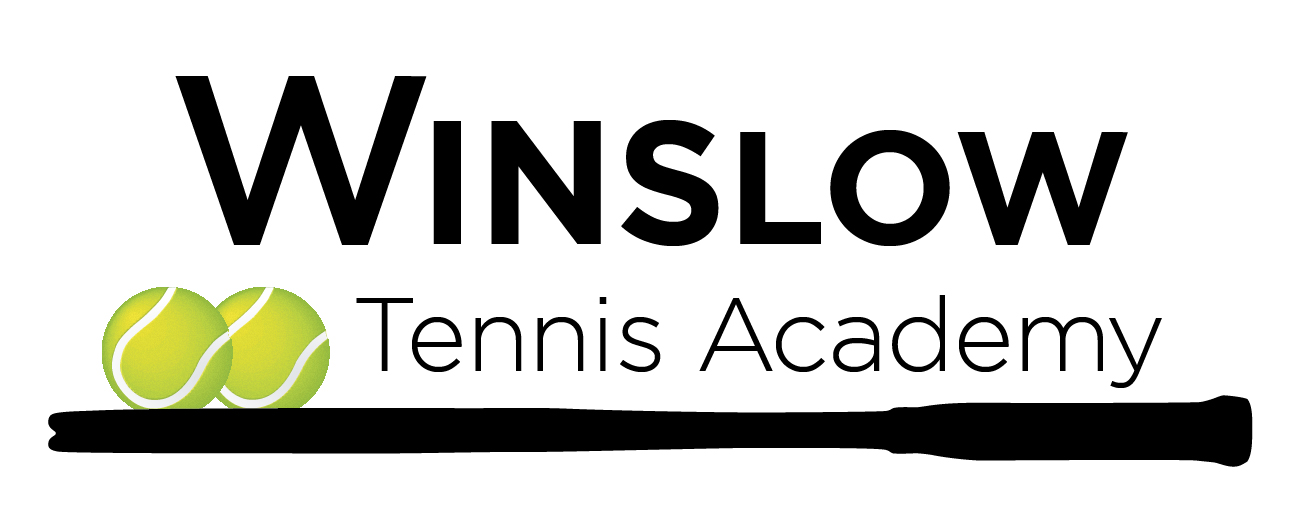 Kids Summer Tennis CampsOur Camps Keep Kids Moving, Learning and Having FunSpend the Week with Peers and FriendsJune 10-14			Teenagers ages 14-17June 17-21			Youngest Players ages 7-9, 9am-12:30pm onlyJune 24-28 			Kids ages 10-12July 8-12			Kids ages 12-14July 15-19			Teenagers ages 14-17July 22-26			Kids ages 12-14July 29-Aug 2		Kids ages 10-12, 9am-12:30pm onlyAugust 5-9			Youngest Players ages 7-9, 9am-12:30pm onlySuperior Learning EnvironmentWe have an excellent coach-student ratio and kids get plenty of individual attention.  Our coaches are experienced, well trained, great with kids, and love tennis. Schedule, Location, CostMonday-Friday. 9am-12:30pm and 1-4:30pm. Most weeks have Full Day and Half Day options. 9am-12:30pm session: $380. 1-4:30m session: $320.  Full Day 9am-4:30pm:  $580.  $50 sibling discount.  Located at sunny, breezy Harding Park, El Cerrito.  Sign up or contact:  Alexander Winslow, owner, Winslow Tennis Academy; USPTA-certified instructor; member, Wilson Gold Staff Advisory Program; and long-time coach of numerous successful high school varsity players. Email: alexander@winslowtennisacademy.com . Cell:  510.220.067    www.winslowtennisacademy.com